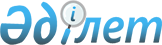 Об утверждении Положения о рабочей группе по заключению соглашения о переработке твердых полезных ископаемыхПриказ Министра по инвестициям и развитию Республики Казахстан от 11 мая 2018 года № 320. Зарегистрирован в Министерстве юстиции Республики Казахстан 11 июня 2018 года № 17032
      В соответствии с пунктом 4 статьи 243 Кодекса Республики Казахстан от 27 декабря 2017 года "О недрах и недропользовании" ПРИКАЗЫВАЮ:
      1. Утвердить прилагаемое Положение о рабочей группе по заключению соглашения о переработке твердых полезных ископаемых.
      2. Департаменту недропользования Министерства по инвестициям и развитию Республики Казахстан в установленном законодательством порядке обеспечить:
      1) государственную регистрацию настоящего приказа в Министерстве юстиции Республики Казахстан;
      2) в течение десяти календарных дней со дня государственной регистрации настоящего приказа направление его копии на бумажном носителе и в электронной форме на казахском и русском языках в Республиканское государственное предприятие на праве хозяйственного ведения "Республиканский центр правовой информации" для официального опубликования и включения в Эталонный контрольный банк нормативных правовых актов Республики Казахстан;
      3) размещение настоящего приказа на интернет-ресурсе Министерства по инвестициям и развитию Республики Казахстан;
      4) в течение десяти рабочих дней после государственной регистрации настоящего приказа в Министерстве юстиции Республики Казахстан представление в Юридический департамент Министерства по инвестициям и развитию Республики Казахстан сведений об исполнении мероприятий, согласно подпунктам 1), 2) и 3) настоящего пункта.
      3. Контроль за исполнением настоящего приказа возложить на курирующего вице-министра по инвестициям и развитию Республики Казахстан.
      4. Настоящий приказ вводится в действие с 29 июня 2018 года и подлежит официальному опубликованию.
      "СОГЛАСОВАН"
Заместитель Премьер-Министра
Республики Казахстан –
Министр сельского хозяйства
Республики Казахстан
_________________У. Шукеев
"___"_____________2018 года
      "СОГЛАСОВАН"
Министр труда и социальной
защиты населения
Республики Казахстан
_________________М. Абылкасымова
"___"_____________2018 года
      "СОГЛАСОВАН"
Министр финансов
Республики Казахстан
_________________Б. Султанов
"___"_____________2018 года Положение о рабочей группе по заключению соглашения о переработке твердых полезных ископаемых Глава 1. Общие положения
      1. Настоящее Положение о рабочей группе по заключению соглашения о переработке твердых полезных ископаемых (далее - Положение) разработаны в соответствии с пунктом 4 статьи 243 Кодекса Республики Казахстан "О недрах и недропользовании" от 27 декабря 2017 года (далее - Кодекс) и регулирует деятельность рабочей группы по заключению соглашения о переработке твердых полезных ископаемых (далее - рабочая группа). 
      2. Рабочая группа в своей деятельности руководствуется Конституцией Республики Казахстан, Кодексом, иными нормативными правовыми актами Республики Казахстан, а также настоящим Положением.
      3. Основными целями деятельности рабочей группы являются проведение переговоров по заключению соглашения о переработке твердых полезных ископаемых и принятие решения по итогам переговоров.
      4. Состав рабочей группы утверждается приказом Министра по инвестициям и развитию Республики Казахстан или лицом его замещающим.
      Руководителем рабочей группы является Министр по инвестициям и развитию Республики Казахстан. 
      5. Рабочим органом рабочей группы является Департамент недропользования Министерства по инвестициям и развитию Республики Казахстан (далее – рабочий орган).
      6. Решение рабочей группы по итогам переговоров оформляется протоколом, который подписывается руководителем, секретарем и всеми присутствующими членами рабочей группы. Глава 2. Основные задачи и функции рабочей группы
      7. Задачами рабочей группы являются:
      1) рассмотрение и оценка заявки на заключение соглашения о переработке твердых полезных ископаемых;
      2) определение основных условий соглашения о переработке твердых полезных ископаемых.
      8. Функциями рабочей группы являются:
      1) обеспечение своевременного и качественного рассмотрения заявки на заключение соглашения о переработке твердых полезных ископаемых;
      2) объективная и всесторонняя оценка представленной заявки на заключение соглашение о переработке твердых полезных ископаемых;
      3) выработка предложений по проекту соглашения о переработке твердых полезных ископаемых и внесение в рабочий орган рабочей группы согласованного проекта соглашения о переработке твердых полезных ископаемых. Глава 3. Организация и порядок деятельности рабочей группы
      9. Рабочая группа образуется в составе руководителя, заместителя руководителя и членов рабочей группы.
      Рабочую группу возглавляет руководитель, который руководит ее деятельностью, председательствует на заседаниях, планирует ее работу, утверждает повестку дня, осуществляет общий контроль над реализацией ее решений. Во время отсутствия руководителя его функции выполняет заместитель.
      Секретарь рабочей группы:
      1) формирует повестку дня заседания рабочей группы;
      2) обеспечивает подготовку соответствующих документов, материалов к заседанию рабочей группы;
      3) составляет протокол заседания рабочей группы.
      10. Рабочий орган осуществляет организационно-техническое обеспечение работы рабочей группы, в том числе:
      1) рассматривает заявление недропользователя на заключение соглашения о переработке твердых полезных ископаемых на наличие документов и материалов, предусмотренных пунктом 2 статьи 243 Кодекса;
      2) запрашивает и получает от государственных органов, организаций, должностных лиц информацию, необходимую для осуществления ее функций; 
      3) готовит предложения по повестке дня заседания рабочей группы, необходимые документы, материалы, которые направляются членам рабочей группы за три рабочих дня до проведения заседания рабочей группы;
      4) приглашает на заседания и заслушивает членов рабочей группы, а также лицо, подавшее заявку на заключение соглашения о переработке твердых полезных ископаемых (далее - Заявитель);
      11. Рабочий орган уведомляет Заявителя о дате начала проведения переговоров по заключению соглашения о переработке твердых полезных ископаемых не позднее одного месяца с момента поступления заявки на заключение соглашения о переработке твердых полезных ископаемых.
      12. Переговоры по заключению соглашения о переработке твердых полезных ископаемых проводятся в срок не более шести месяцев со дня направления уведомления Заявителю о дате начала проведения переговоров по заключению соглашения о переработке твердых полезных ископаемых.
      13. Заседания рабочей группы проводятся по мере необходимости и считаются правомочными, если на них присутствовали не менее двух третей от общего числа членов рабочей группы.
      14. Решения рабочей группы принимаются большинством голосов от общего числа присутствующих членов. Члены рабочей группы обладают равными голосами при принятии решений. Секретарь не является членом рабочей группы. В случае равенства голосов, принятым считается решение, за которое проголосовал руководитель рабочей группы.
      Члены рабочей группы, не согласные с принятым решением, могут отразить свое особое мнение в письменном виде, который прилагается к протоколу рабочей группы.
      15. По результатам заседания рабочей группы секретарь рабочей группы в течение трех рабочих дней составляет протокол, который подписывается руководителем, секретарем и всеми присутствующими членами рабочей группы и предоставляет в рабочий орган. 
      В случае принятия итогового решения о согласовании проекта соглашения о переработке твердых полезных ископаемых, к протоколу заседания рабочей группы прилагается согласованный проект соглашения, который также подписывается Заявителем или его уполномоченным представителем.
      16. Организация деятельности рабочей группы, сбор и хранение материалов осуществляется рабочим органом. Глава 4. Прекращение деятельности рабочей группы
      17. Рабочая группа прекращает свою деятельность на основании приказа Министра по инвестициям и развитию Республики Казахстан.
					© 2012. РГП на ПХВ «Институт законодательства и правовой информации Республики Казахстан» Министерства юстиции Республики Казахстан
				
      Министр по инвестициям и развитию 
Республики Казахстан 

Ж. Қасымбек
Утверждено
приказом Министра
по инвестициям и развитию
Республики Казахстан
от 11 мая 2018 года № 320
